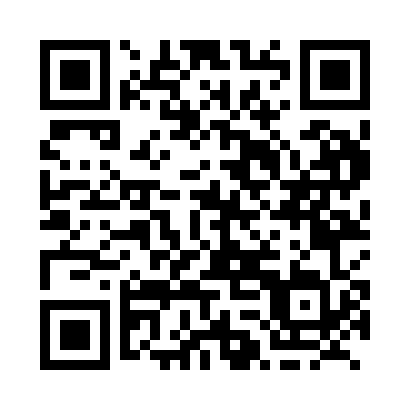 Prayer times for Two Brooks, New Brunswick, CanadaWed 1 May 2024 - Fri 31 May 2024High Latitude Method: Angle Based RulePrayer Calculation Method: Islamic Society of North AmericaAsar Calculation Method: HanafiPrayer times provided by https://www.salahtimes.comDateDayFajrSunriseDhuhrAsrMaghribIsha1Wed4:326:131:266:298:4110:212Thu4:306:111:266:308:4210:233Fri4:286:091:266:308:4310:254Sat4:266:081:266:318:4510:275Sun4:246:061:266:328:4610:296Mon4:226:051:266:338:4710:317Tue4:196:031:266:348:4910:338Wed4:176:021:266:348:5010:359Thu4:156:011:266:358:5110:3710Fri4:135:591:266:368:5310:3911Sat4:115:581:266:378:5410:4112Sun4:095:571:266:388:5510:4313Mon4:075:551:266:388:5610:4514Tue4:055:541:266:398:5810:4715Wed4:035:531:266:408:5910:4916Thu4:015:521:266:409:0010:5117Fri3:595:511:266:419:0110:5318Sat3:575:491:266:429:0310:5519Sun3:565:481:266:439:0410:5720Mon3:545:471:266:439:0510:5921Tue3:525:461:266:449:0611:0122Wed3:505:451:266:459:0711:0323Thu3:495:441:266:459:0811:0424Fri3:475:431:266:469:0911:0625Sat3:455:421:266:479:1011:0826Sun3:445:421:266:479:1111:1027Mon3:425:411:266:489:1311:1228Tue3:415:401:276:489:1411:1329Wed3:395:391:276:499:1411:1530Thu3:385:391:276:509:1511:1731Fri3:375:381:276:509:1611:18